УТВЕРЖДАЮДиректор  Средней школы«Провинциальный колледж»_________________   Е.Р.Семко“____” ______________ 2018 г.ИНСТРУКЦИЯ о действиях персонала при обнаружении предмета, похожего на взрывное устройство ИАТБ  № 5Общие положения Настоящая инструкция устанавливает действия работников при обнаружении предмета, похожего на взрывное устройство, на территории и в здании учреждения Средней школы «Провинциальный колледж».Общие требования безопасности В целях предотвращения взрывов в учреждении:2.1. Опечатать чердачные помещения.2.2. Проверить все пустующие помещения в здании.2.3. Обращать внимание на незнакомых людей в здании учреждения, постоянному составу расспрашивать цель их прибытия. Любые подозрительные люди во дворе учреждения и любые странные события должны обращать на себя внимание работников.2.4. В случае обнаружения подозрительных предметов: бесхозных (забытых) вещей, посторонних предметов – необходимо, не трогая их, немедленно сообщить руководителю учреждения, а в его отсутствие лицу замещающему (руководитель сообщает в полицию).2.5. НЕОБХОДИМО ЗНАТЬ:В качестве маскировки для взрывных устройств используются обычные бытовые предметы: сумки, пакеты, свертки, коробки, игрушки, кошельки, банки из-под напитков и т.п. Не предпринимайте самостоятельно никаких действий с взрывными устройствами или подозрительными предметами, похожими на взрывное устройство — это может привести к их взрыву, многочисленным жертвам и разрушениям!2.6. Ежедневно осуществлять обход и осмотр территории и помещений с целью обнаружения подозрительных предметов.2.7.Довести до всего постоянного состава номера телефонов, по которым необходимо поставить в известность определенные органы при обнаружении подозрительных предметов или угрозы террористического акта.Требования безопасности перед началом рабочего дня 3.2. Дворник обязан:— перед уборкой территории осуществлять обход и осмотр территории вокруг здания с целью обнаружения подозрительных предметов;— при обнаружении подозрительного предмета на территории учреждения сообщить руководителю учреждения  и к подозрительному предмету никого не допускать (до прибытия правоохранительных органов).Требования безопасности во время рабочего дня 4.1. Заместитель директора по безопасности не реже двух раз во время рабочего дня должен осуществлять обход и осмотр помещений (туалеты, коридоры, этажи) внутри здания с целью обнаружения подозрительных предметов.4.2. Сотрудникам, вахтеру учреждения запрещается принимать на хранение от посторонних лиц какие – либо предметы и вещи.Требования безопасности при обнаружении подозрительного предмета 5.1. Действия при обнаружении предмета, похожего на взрывное устройство:5.1.1. Признаки, которые могут указать на наличие взрывного устройства:— наличие на обнаруженном предмете проводов, веревок, изоленты;— подозрительные звуки, щелчки, тиканье часов, издаваемые предметом;— от предмета исходит характерный запах миндаля или другой необычный запах.5.1.2. Причины, служащие поводом для опасения:— нахождение подозрительных лиц до обнаружения этого предмета.5.1.3. Действия:— не трогать, не поднимать, не передвигать обнаруженный предмет!— не пытаться самостоятельно разминировать взрывные устройства илипереносить их в другое место;— воздержаться от использования средств радиосвязи, в том числе мобильных телефонов вблизи данного предмета;— немедленно сообщить об обнаруженном подозрительном предметедиректору учреждения;— зафиксировать время и место обнаружения подозрительного предмета;— по возможности обеспечить охрану подозрительного предмета, обеспечив безопасность, находясь, по возможности, за предметами, обеспечивающими защиту (угол здания или коридора).5.2. Действия администрации организации при получении сообщения ообнаруженном предмете, похожего на взрывное устройство:— убедиться, что данный обнаруженный предмет по признакам указывает на взрывное устройство;— по возможности обеспечить охрану подозрительного предмета, обеспечив безопасность, находясь по возможности, за предметами, обеспечивающими защиту (угол здания или коридора);— немедленно сообщить об обнаружении подозрительного предмета вправоохранительные органы по телефону 73-10-50 или 112 (сот).— необходимо организовать эвакуацию работников и посетителей из здания минуя опасную зону, в безопасное место.5.3. Далее действовать по указанию представителей правоохранительных органов.Требования безопасности по окончании рабочего дня 6.1. Дежурный работник при сдаче дежурства сторожу, обязан осуществить обход и осмотр помещений (туалеты, коридоры, этажи) внутри здания с целью обнаружения подозрительных предметов.Исполнитель:	Зам. директора по безопасности						В.В. Рыбаков		Приложениек  инструкции для персонала  при обнаружении предмета, похожего  на взрывное устройствоРекомендуемые зоны эвакуации и оцепления при обнаружении взрывного устройства или подозрительного предмета, который может оказаться взрывным устройством.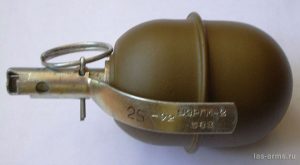 Граната РГД-5 не менее — 50 метров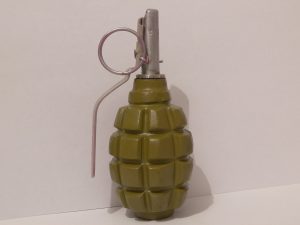 Граната Ф-1 не менее  —  200 метров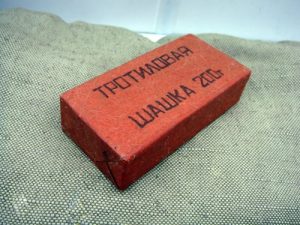 Тротиловая шашка массой 200 граммов   —  45 метровТротиловая шашка массой 400 граммов  —  55 метровПивная банка 0,33 литра    —   60 метров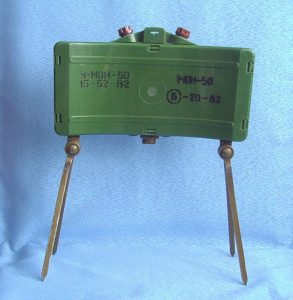 Мина МОН-50   — 85 метровЧемодан (кейс)  —   230 метровДорожный чемодан   — 350 метровАвтомобиль типа «Жигули»    — 460 метровАвтомобиль типа «Волга»   —  580 метровМикроавтобус   —   920 метровГрузовая автомашина (фургон)   —  1240 метров